EGLISE ADVENTISTE DU 7EME JOUR DE LA GUADELOUPE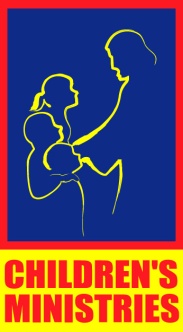 Morne Boissard -97139- ABYMESRAPPORT TRIMESTRIELDES MINISTERES DE L’ENFANCEET DE L’ADOLESCENCE (M.E.A.)(Anciennement dénommé MINISTERES AUPRES DES ENFANTS)Enfants et ressources :Nombre d’enfants de moins de 18 ans   :  Nombre d’enfants baptisés ce trimestre : Programmes mis en œuvre par votre section locale & effectif d’enfants :Education dans l’égliseFormation et croissanceImprimé à remplir et à envoyer au Bureau des MINISTERES DE L’ENFANCE ET DE L’ADOLESCENCE avant le 20 des mois suivants : janvier, avril, juillet, octobre.MERCI.Section locale de : ……….…………………….Responsable MEA : ……………………..Trimestre se terminant le : …………………….Date d’expédition : ……………………………Port. 0690 ………….  Fixe 0590 ………..Mail ……………………………@ ……...INTITULESBerceauJardin d’enfantsPrimairesPré-adolescentsFoi réelle(13-14ans)Connecte-toi(15-18ans)Nbre/EnfantsNbre/MoniteursINTITULES DES PROGRAMMESINTITULES DES PROGRAMMESNOMBRE DES ENFANTSNOMBRE DES ENFANTSINTITULES DES PROGRAMMESINTITULES DES PROGRAMMESADVENTISTES NON-ADVENT.1Ecoles Bibliques de Vacances2Journée des Enfants Adventistes3Réunions ou Semaine de prière413ème Sabbat5Classe baptismale6Club des amis du voisinage ou EDS annexe7Retraite spirituelle8Journées spéciales (santé, gestion chrétienne, etc.)9Réunions ou campagnes d’évangélisation10Ateliers divers11Chorale d’enfants12AutresVotre section locale prévoit-elle la participation régulière des enfants dans ses différents services (culte, petits groupes, distributions diverses, visites, etc.) ?    oui                                     nonNombre d’enfants prédicateurs :Votre section locale a-t-elle tenu régulièrement des ateliers ou formations pour :    . les moniteurs de l’EDS enfantine ?                                 oui        Combien ? …      non    . les autres responsables d’enfants ?                                  oui        Combien ? …      non